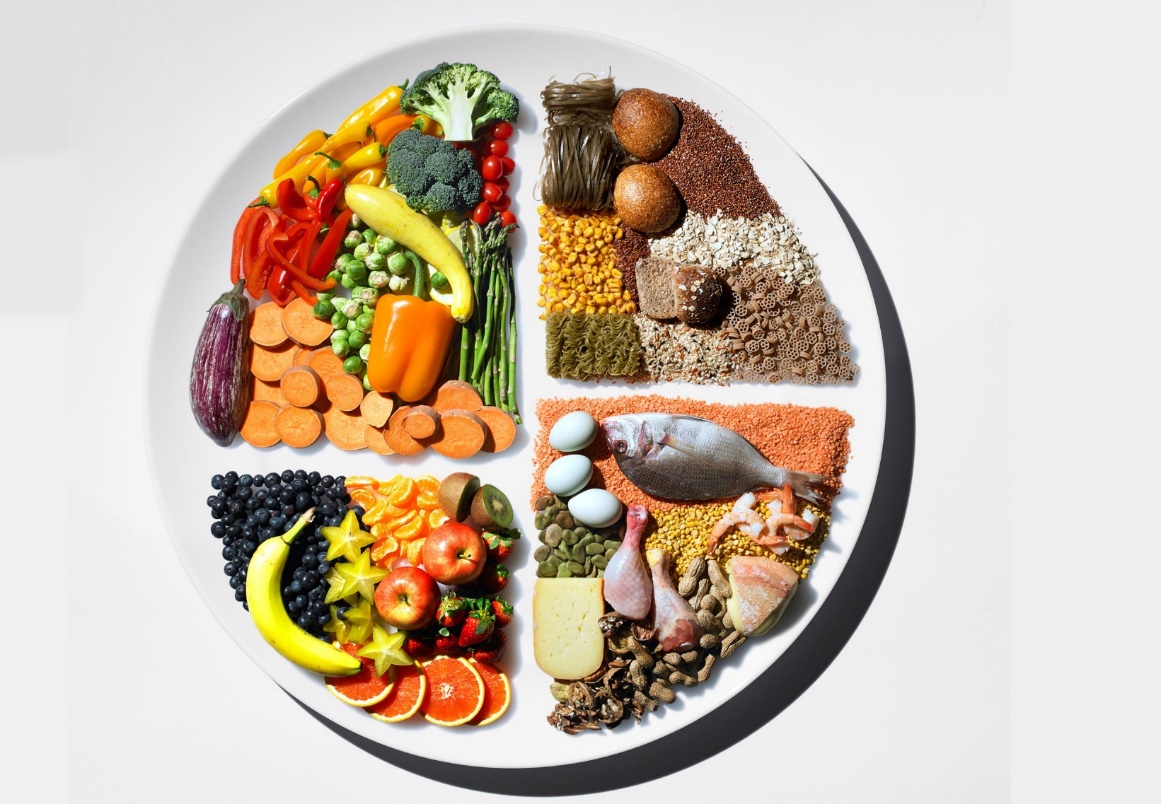 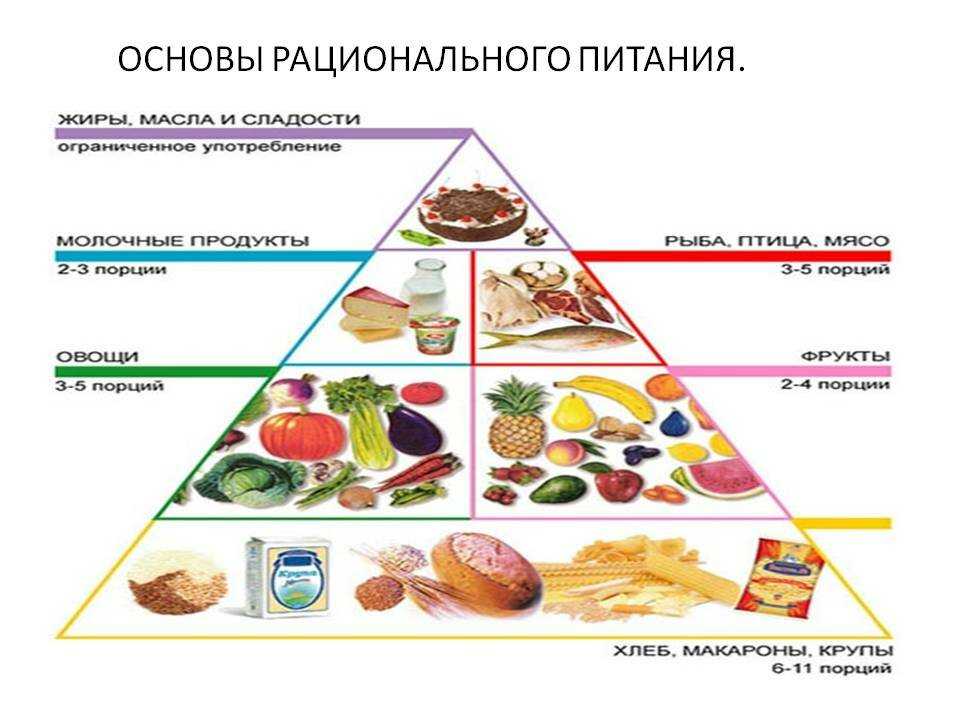 Это интересноСофья Андреевна Толстая всю жизнь собирала рецепты вегетарианской кухни – ведь великий писатель не ел мяса (после 60 лет Л.Н.Толстой стал вегетарианцем). Вы можете приготовить одно из овощных блюд, которые подавались на стол в Ясной Поляне. Для этого смешайте мелко нарезанные редьку, морковь, зелень петрушки, посолите по вкусу, добавьте сахар и приправьте сметаной.РекомендуемОчень полезно и приятно смотреть на аквариум с разноцветными рыбками. Плавно раскачивающиеся водоросли и плавающие рыбки погружают нас в состояние невесомости. Всё наше тело медленно расслабляется, кровеносные сосуды расширяются, сердце начинает биться ровнее, полностью исчезают напряжение в теле и головная боль. Аквариум - прекрасное средство от страха в зубном кабинете.Возьми во вниманиеЕсли у вас подавленное настроение из-за плохой погоды, неприятностей в личной жизни, в школе или на работе, то это немедленно сказывается на состоянии здоровья.Общение с жизнерадостными людьми, уютный вечер, проведённый в семейном кругу, просмотр кинокомедии или просто яркий букет цветов в вашей комнате могут удивительным образом поднять ваше настроение.Учёные утверждают, что зелёный цвет снимает усталость, нервное напряжение, делая нас добродушными и спокойными. Поэтому мы так хорошо себя чувствуем, выезжая на природу.Самая большая и главная ценность человека – это его здоровье, его нужно сохранять и укреплять. Для этого необходимо всегда: 1. Соблюдать распорядок дня;                                                                               2. Правильно питаться.                                                                                                                                               3. Принимать душ после сна – утром, и перед сном – вечером.                                                                                                                 4. Не реже одного раза в неделю мыться с мылом и мочалкой.                                                                                                                                                      5. Подстригать ногти и волосы.                                                                              6. Следить за чистотой своей одежды и обуви.                                                              7. Не забывайте делать уборку дома и в классе.Фрукты, овощи на завтрак                                                                                   Очень детям нравятся.                                                                                                                      От здорового питания                                                                                                                   Щёчки аж румянятся                                                                                                                      Надо кушать много каши,                                                                                                            Пить кефир и простоквашу,                                                                                                                    И не забывай про супчик,                                                                                                       Будешь ты здоров, голубчик!Мы здоровьем дорожим,                                                                                                         Соблюдаем все режим!                                                                                                                   Утром встанем мы с постели                                                                                                         И возьмёмся за гантели.                                                                                                               Дальше в школу - там физ-ра,                                                                                                                Поразмяться нам пора.                                                                                                   Физкультура - дело чести:                                                                                              Приседанье, бег на месте...                                                                                                       После школы  на кружок                                                                                                               Мы в спортивный уголок                                                                                                      Вместе с классом всем идём:                                                                                                      Кто на брусья, кто с мячом.                                                                                                Вечером - уроки, ужин,                                                                                                                  Да и отдых всем нам нужен...                                                                                                                            И зевая на ходу                                                                                                           Отправляемся ко сну.                                                                                                                   Ну, а завтра, по порядку,                                                                                                            Мы начнём свой день с зарядки!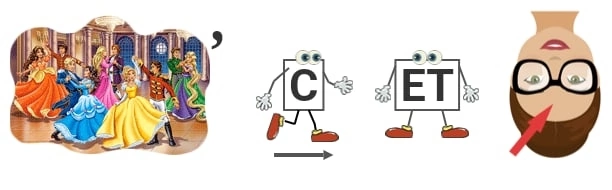 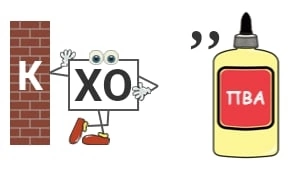 